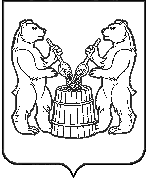 АДМИНИСТРАЦИЯ УСТЬЯНСКОГО МУНИЦИПАЛЬНОГО ОКРУГААРХАНГЕЛЬСКОЙ  ОБЛАСТИПОСТАНОВЛЕНИЕот 29 декабря 2023 года № 3172р.п. ОктябрьскийО внесении изменений в муниципальную программу «Развитие образования Устьянского муниципального округа»  В соответствии со статьей 179 Бюджетного кодекса Российской Федерации, постановлением администрации Устьянского муниципального района Архангельской области от 26 апреля 2023 года № 803 «Об утверждении Порядка разработки, реализации и оценки эффективности муниципальных программ Устьянского муниципального округа», администрация Устьянского муниципального округа Архангельской области:ПОСТАНОВЛЯЕТ:Внести изменения в муниципальную программу «Развитие образования Устьянского муниципального округа», утвержденную постановлением администрации  МО «Устьянский муниципальный район» № 1736  от 23 декабря 2019 года, изложив в редакции согласно приложению к настоящему постановлению.Настоящее постановление разместить на официальном сайте администрации Устьянского муниципального округа Архангельской области и системе ГАС «Управление».Настоящее постановление вступает в силу со дня его подписания.Глава Устьянского муниципального округа                                      С.А. Котлов 